Job Description:   Production Coordinator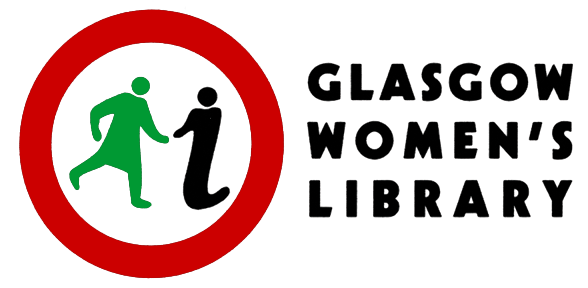 Hours of work:	       28 hours per weekSalary:		       £ 25,444 PRO RATA (Actual Salary: £ 20,355); Plus 6% Employer’s Pension            		       Contribution Holidays:	       25 days per annum plus 12 public holidays PRO RATA Reporting to:	       Director of Creative Development, Delivery and Engagement     Main Purpose:       To work closely with the other Production Coordinator and colleagues across Glasgow Women’s Library to meet a range of production needs so that GWL events and learning programmes, both digital and in-person, are successfully deliveredMain Duties and Responsibilities: To ensure that all events and exhibitions within GWL’s learning programmes (whether digital or in-person) are provided with all the specific resources and capacity needed for successful delivery  Management and maintenance of GWL events, display and documentation equipment, and management of hiring of external equipment from suppliers and contractors as necessaryLiaising and planning with GWL colleagues regarding room bookings, usage and staffing, including compiling rotas for the staffing of events; and, in the case of digital events, to ensure that all resources are provided and accessibility needs metTo ensure that events are documented with accessible, organised digital records kept accordinglyTo develop and sustain positive professional working relationships with a range of partner organisations, artists, writers and other creativesNetworking with relevant individuals and organisations to promote and deliver learning and events programmes digitally, at GWL, and in outreach locations, and champion GWL as an events and exhibitions venueTo keep the GWL Senior Management team appraised on developments in the field of production management, including in areas related to digital access, to ensure the future-proofing of the organisation, and to support on funding applications where relevantTo respond to relevant telephone, written and email enquiries and to engage with a range of Social Media in relation to the PostTraining and supporting a small team of volunteers, and internships, where relevantAttend and contribute to regular staff team meetings and supervision sessions, and undertake  appropriate training and staff developmentUndertake any other reasonable duties, appropriate with the job title, as may be determined by Glasgow Women’s Library, and work within its policies and proceduresPerson Specification: Production CoordinatorThe Person Specification is designed to let applicants know what is required in relation to the attributes of a successful candidate. The Person Specification is divided between 'essential' and 'desirable' attributes. In order to convince the selection panel that you should be short-listed for interview, you must be able to show that you meet all the essential requirements. If you can also meet some or all of the desirable requirements, then you will have further advanced your case for a successful application. Please try to structure your own answers on the application form to show the panel how you meet these requirements, especially the essential ones. If you are called for interview, the panel will ask you questions specifically designed to confirm your ability to meet such requirements.CLOSING DATE FOR APPLICATIONS: 12 noon on the 1st February 2022Please email the completed application form, Parts 1 and 2, to apply@womenslibrary.org.uk Interviews will take place on 17th February 2022Applications will be accepted from women only under Schedule 9, part 1 of the Equality Act 2010. Skills and AbilitiesEssentialDesirableA high level of skills in production coordination, with a track record of successful delivery of events in the arts, cultural and / or heritage sectors, both in-person and digitally√Ability to work with a broad range of groups and individuals (with a range of lived experiences and needs) with confidence, patience and sensitivity√Excellent organisational skills, with the ability to manage a wide range of tasks and meet deadlines√Ability to think creatively√Ability to work as part of a dynamic team√Ability to use own initiative and organise own workload√Excellent communication, presentation and interpersonal skills, both written and verbal√Good IT skills, including Microsoft Office, online events / streaming, and Zoom experience√Ability to work flexibly including evenings and occasional weekends if required √ExperienceManagement and maintenance of events, display and documentation equipment such as cameras, IT and projectors √Experience of facilitating the successful delivery of events and activities, in-person and digitally√Experience of liaising with and working effectively in partnership with other organisations and with creatives√KnowledgeKnowledge of developments and good practice in the area of digital access√A knowledge and understanding of intersectional feminism and structural inequalities √Knowledge, experience and / or interest in feminist organisational working √